Safety Helmets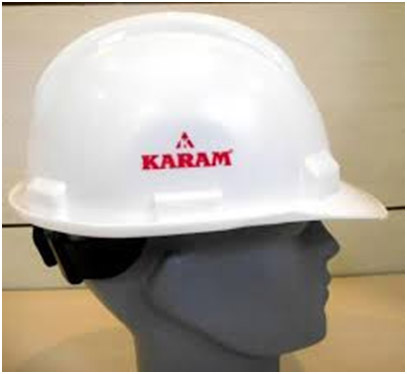 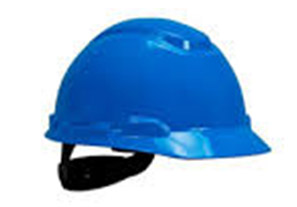 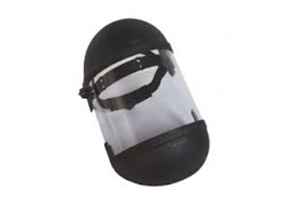 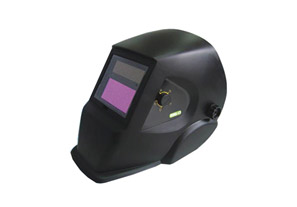 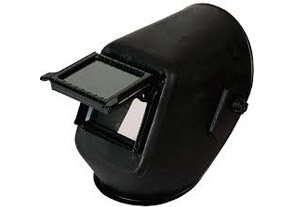 